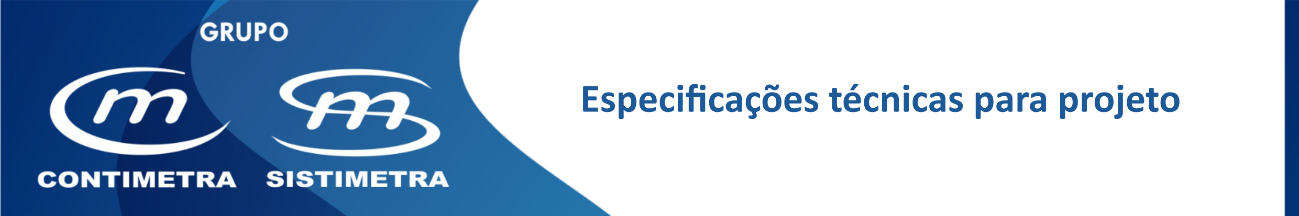 Regulador de caudal do ar circular/Ambiente de conforto – digital (Modbus)Descrição (aplicação e funcionamento)Regulador de caudal de ar circular independente da pressão próprio tanto para sistemas de caudal de ar constante (CAV) como variável (VAV) a baixa e média velocidade (0,5 a 13 m/s) aplicável quer na insuflação quer na extração do ar em instalações de ventilação ou ar-condicionado centralizadas de conforto.É constituído por um corpo circular incluindo uma lâmina basculante, que integra um sistema de medição de pressão efetiva, com um veio atuado por um controlador/atuador compacto exterior. A pressão efetiva é conduzida pelo interior do veio ao controlador compacto para informação, indireta, do caudal de ar instantâneo.O controlo, parametrização e monitorização de todas as variáveis funcionais (caudal real, limites máximos e mínimos, override para fecho ou abertura total da lâmina bem como a sua posição) do regulador será feito a partir do SACE (GTC, SGTC) através de bus de comunicações Modbus RTU – ver especificação concreta do capítulo respetivo. No local deverá ser possível visualizar, num indicador digital, o caudal ajustado (set point), parâmetros funcionais (caudal mínimo e máximo) e endereço de Modbus, e testar a sua funcionalidade.Características técnicas principais 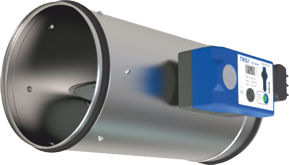 Medição de caudal: transdutor dinâmicoGama de pressão diferencial de trabalho: de 5 a 900 PaGama de ajuste de caudal relação:  25:1Tamanhos nominais: DN 100/125/160/200/250/315/400Gama de caudais de ar: 14 a 5.000 m3/hPrecisão de leitura e controlo: 5% do caudal ajustado
(velocidade do ar acima de 5 m/s).Estanquidade da caixa: classe C (EN 1751)Fuga através da lâmina completamente fechada: classe 3 (DN100 a DN160) ou 4 (DN200 a DN400) (EN 1751)Gama de temperatura de trabalho: 10 a 50ºCPode funcionar em qualquer posição e com qualquer sentido do ar.É livre de manutençãoMateriais construtivosCorpo: chapa de aço galvanizadaVedante periférico da lâmina: elastómero TPULâmina, veio e chumaceiras: em material plástico PA6, retardante ao fogo V-0 (UL94)Junta de vedação: elastómero (TPE)Marca de referência	 TROXDistribuidor	 Contimetra | SistimetraModelo	 TVE-XM0/RegulacaoCaudal/TVE_XM0_digital.docx